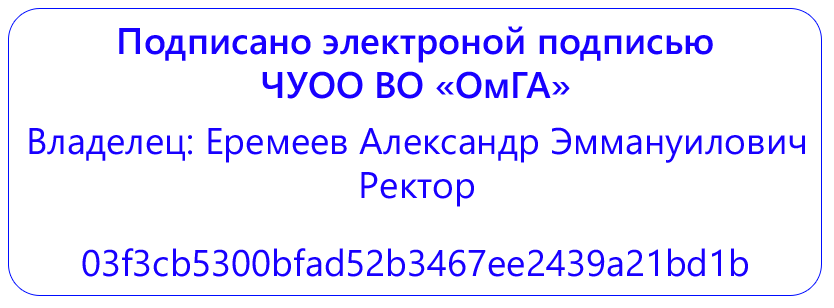 Частное учреждение образовательная организация высшего образования"Омская гуманитарная академия"Кафедра «Педагогики, психологии и социальной работы»ПРОГРАММА ПРАКТИЧЕСКОЙ ПОДГОТОВКИПРОИЗВОДСТВЕННАЯ ПРАКТИКА(Преддипломная практика)Б2.В.04(ПД)по основной профессиональной образовательной программе высшего образования – программе бакалавриата(программа академического бакалавриата)Направление подготовки 44.03.01 «Педагогическое образование» (уровень бакалавриата)
Направленность (профиль) программы «Математическое образование»Виды профессиональной деятельности: педагогическая (основной), исследовательская Для обучающихся:заочной формы обучения 2018 года набора соответственноОмск, 2022Составитель:к.п.н., доцент Т.Н.РомановаПрограмма практической подготовки  производственной практики (преддипломной практики)одобрена на заседании кафедры  «Педагогики, психологии и социальной работы»Протокол от 25 марта 2022 г. № 8Зав. кафедрой  д.п.н., профессор Е.В.Лопанова СОДЕРЖАНИЕ Рабочая программа практической подготовки при реализации производственной практики составлена в соответствии с:- Федеральным законом Российской Федерации от 29.12.2012 № 273-ФЗ «Об образовании в Российской Федерации»;- Федеральным государственным образовательным стандартом высшего образования по направлению подготовки 44.03.01 «Педагогическое образование» (уровень бакалавриата), утвержденного Приказом Минобрнауки России от 04.12.2015 N 1426 (зарегистрирован в Минюсте России 11.01.2016 N 40536) (далее - ФГОС ВО, Федеральный государственный образовательный стандарт высшего образования);- Порядком организации и осуществления образовательной деятельности по образовательным программам высшего образования - программам бакалавриата, программам специалитета, программам магистратуры, утвержденным приказом Министерства науки и высшего образования Российской Федерации от 06.04.2021 № 245 (зарегистрирован Минюстом России 13.08.2021, регистрационный № 64644, (далее - Порядок организации и осуществления образовательной деятельности по образовательным программам высшего образования).Рабочая программа практической подготовки составлена в соответствии с локальными нормативными актами ЧУОО ВО «Омская гуманитарная академия» (далее – Академия; ОмГА):- «Положением о порядке организации и осуществления образовательной деятельности по образовательным программам высшего образования - программам бакалавриата, программам магистратуры», одобренным на заседании Ученого совета от 28.02.2022 (протокол заседания № 7), Студенческого совета ОмГА от 28.02.2022 (протокол заседания № 8), утвержденным приказом ректора от 28.02.2022 № 23;- «Положением о практической подготовке обучающихся», одобренным на заседании Ученого совета от 28.09.2020 (протокол заседания № 2), Студенческого совета ОмГА от 28.09.2020 (протокол заседания № 2);- «Положением о порядке разработки и утверждения образовательных программ», одобренным на заседании Ученого совета от 28.02.2022 (протокол заседания № 7), Студенческого совета ОмГА от 28.02.2022 (протокол заседания № 8), утвержденным приказом ректора от 28.02.2022 № 23;- «Положением об обучении по индивидуальному учебному плану, в том числе, ускоренном обучении, студентов, осваивающих основные профессиональные образовательные программы высшего образования - программы бакалавриата, магистратуры», одобренным на заседании Ученого совета от 28.02.2022 (протокол заседания № 7), Студенческого совета ОмГА от 28.02.2022 (протокол заседания № 8), утвержденным приказом ректора от 28.02.2022 № 23;- «Положением о порядке разработки и утверждения адаптированных образовательных программ высшего образования – программ бакалавриата, программам магистратуры для лиц с ограниченными возможностями здоровья и инвалидов», одобренным на заседании Ученого совета от 28.02.2022 (протокол заседания № 7), Студенческого совета ОмГА от 28.02.2022 (протокол заседания № 8), утвержденным приказом ректора от 28.02.2022 № 23;- учебным планом по основной профессиональной образовательной программе высшего образования – программе бакалавриата по направлению подготовки 44.03.01 «Педагогическое образование» (уровень бакалавриата), направленность (профиль) программы «Математическое образование»; форма обучения – очная на 2022/2023 учебный год, утвержденным приказом ректора от 28.03.2022 № 28;- учебным планом по основной профессиональной образовательной программе высшего образования – программе бакалавриата по направлению подготовки 44.03.01 «Педагогическое образование» (уровень бакалавриата), направленность (профиль) пр9граммы «Математическое образование»; форма обучения – заочная на 2022/2023 учебный год, утвержденным приказом ректора от 28.03.2022 № 28;Возможность внесения изменений и дополнений в разработанную Академией образовательную программу в части программы практической подготовки производственной практики (преддипломной практики) в течение 2022/2023 учебного года:При реализации образовательной организацией основной профессиональной образовательной программы высшего образования - программы бакалавриата по направлению подготовки 44.03.01 «Педагогическое образование» (уровень бакалавриата), направленность (профиль) программы «Математическое образование»; вид учебной деятельности – программа академического бакалавриата; виды профессиональной деятельности: виды профессиональной деятельности: педагогическая (основной), исследовательская; очная и заочная формы обучения в соответствии с требованиями законодательства Российской Федерации в сфере образования, Уставом Академии, локальными нормативными актами образовательной организации при согласовании со всеми участниками образовательного процесса образовательная организация имеет право внести изменения и дополнения в разработанную ранее программу практической подготовки производственной практики (преддипломной практики) в течение 2022/2023 учебного года.Указание вида практики, способа и формы ее проведенияВид практики:  Производственная практика.Тип практики: Преддипломная практика.Форма проведения практики: дискретно. Перечень планируемых результатов обучения при реализации практической подготовки (производственной практики), соотнесенных с планируемыми результатами освоения образовательной программы	В соответствии с требованиями Федерального государственного образовательного стандарта высшего образования по направлению подготовки 44.03.01 «Педагогическое образование» (уровень бакалавриата), утвержденного Приказом Минобрнауки России от 04.12.2015 N 1426 (зарегистрирован в Минюсте России 11.01.2016 N 40536), при разработке основной профессиональной образовательной программы (далее - ОПОП) бакалавриата определены возможности Академии в формировании компетенций выпускников.Процесс обучения практической подготовки при реализации производственной практики (преддипломной практики) направлен на формирование следующих компетенций:  Указание места практической подготовки при реализации производственной практики в структуре образовательной программыПрактика Б2.В.04(ПД) Производственная практика (преддипломная практика) относится к вариативной части блока Б2.ПрактикиПроизводственная практика в соответствии с учебным планом проводится:очная форма обучения -  4 курс, 8 семестрзаочная форма обучения -  5 курс, 9 семестр4. Указание объема практической подготовки в зачетных единицах и ее продолжительности в неделях либо в академических или астрономических часахОбъем практики – 9 зачетных единиц – 324 академических часов – 6 недель5. Содержание практической подготовки при реализации производственной практики (преддипломной практики)Содержание практики для очной и заочной форм обученияПрактика предусматривает следующие формы организации учебного процесса: конференции (установочная и итоговая), консультации руководителя практики (по мере необходимости).Производственная практика может проводиться в профильных организациях, имеющих договор о сотрудничестве с Академией, либо в подразделении Омской гуманитарной академии (на выпускающей кафедре «Педагогики, психологии и социальной работы»). Руководство практикой осуществляется преподавателями ОмГА и специалистами профильных организаций. Руководители практики назначаются приказом ректора. Для решения общих организационных вопросов руководителем практики от ОмГА проводятся конференции:Установочная конференция (первый учебный день практики) - обучающиеся получают Программу практики, проходят необходимый инструктаж, распределяются но базам прохождения практики, знакомятся с руководителями практики, уточняют с ними порядок работы;Итоговая конференция (последний учебный день практики) - комиссия в составе зав. кафедрой, руководителя практики на основании представленных каждым обучающимся отчетных документов проводит дифференцированный зачет (с оценкой).На итоговой конференции освещаются следующие вопросы:•	выступления обучающихся, прошедших практику (в виде докладов, заранее подготовленных отдельными обучающимися или группой);•	отчеты о результатах практики руководителей практики;•	обсуждение актуальных проблем производственной практики.В период практики обучающиеся выполняют следующие обязанности: Обучающийся обязан находиться на определенном для него руководителем рабочем месте и выполнять задания в соответствии с рабочим графиком (планом) проведения практики.Практикант выполняет все виды работ, предусмотренные планом практики, тщательно готовится к ним, проявляет организованность и дисциплинированность. Обучающийся подчиняется правилам внутреннего распорядка организации, на базе которой проводится практика, распоряжениям администрации и руководителей практики.В случае невыполнения требований, предъявляемых практиканту, обучающийся может быть отстранен от практики.* Примечания:Для обучающихся по индивидуальному учебному плану:При разработке программы производственной практики (тип «Преддипломная практика») в соответствии с требованиями частей 6-8 статьи 13, статьи 30, пункта 3 части 1 статьи 34 Федерального закона Российской Федерации от 29.12.2012 № 273-ФЗ «Об образовании в Российской Федерации»;Положения о практике обучающихся, осваивающих основные профессиональные образовательные программы высшего образования, - объем практики в зачетных единицах и её продолжительность в неделях либо в академических или астрономических часах устанавливается образовательной организацией в соответствии с утвержденным индивидуальным учебным планом при освоении образовательной программы обучающимся, который имеет среднее профессиональное или высшее образование, и (или) обучается по образовательной программе высшего образования, и (или) имеет способности и (или) уровень развития, позволяющие освоить образовательную программу в более короткий срок по сравнению со сроком получения высшего образования по образовательной программе, установленным образовательной организацией в соответствии с ФГОС ВО (ускоренное обучение такого обучающегося по индивидуальному учебному плану в порядке, установленном локальным нормативным актом образовательной организации «Положение об обучении по индивидуальному учебному плану, в том числе ускоренном обучении, студентов, осваивающих основные профессиональные образовательные программы высшего образования - программы бакалавриата, магистратуры», одобренного на заседании Ученого совета от 28.08. 2017 (протокол заседания № 1), Студенческого совета ОмГА от 28.08.2017 (протокол заседания № 1), утвержденным приказом ректора от 28.08.2017 №37.Для обучающихся с ограниченными возможностями здоровья:При разработке адаптированной образовательной программы в части программы производственной практики (тип «Преддипломная практика»), а для инвалидов - индивидуальной программы реабилитации инвалида в части программы производственной практики (тип «Преддипломная практика») в соответствии с требованиями статьи 79 Федерального закона Российской Федерации от 29.12.2012 № 273-ФЗ «Об образовании в Российской Федерации»; федеральными и локальными нормативными актами, Уставом Академии образовательная организация устанавливает конкретное содержание программы производственной практики (тип «Преддипломная практика») и условия организации и проведения конкретной практики для обучающихся с ограниченными возможностями здоровья (при наличии факта зачисления таких обучающихся с учетом конкретных нозологий).Для лиц, зачисленных для продолжения обучения в соответствии с частью 5 статьи 5 Федерального закона от 05.05.2014 № 84-ФЗ «Об особенностях правового регулирования отношений в сфере образования в связи с принятием в Российскую Федерацию Республики Крым и образованием в составе Российской Федерации новых субъектов - Республики Крым и города федерального значения Севастополя и о внесении изменений в Федеральный закон «Об образовании в Российской Федерации»: При разработке программы производственной практики (тип «Практика по получению профессиональных умений и опыта профессиональней деятельности») в соответствии с требованиями частей 6-8 статьи 13, статьи 30, пункта 3 части 1 статьи 34 Федерального закона Российской Федерации от 29.12.2012 № 273-ФЗ «Об образовании в Российской Федерации»; Положения о практике обучающихся, осваивающих основные профессиональные образовательные программы высшего образования, - объем практики в зачетных единицах и ее продолжительность в неделях либо в академических или астрономических часах устанавливается образовательной организацией в соответствии с утвержденным индивидуальным учебным планом при освоении образовательной программы обучающимися, зачисленными для продолжения обучения в соответствии с частью 5 статьи 5 Федеральною закона от 05.05.2014 № 84-ФЗ «Об особенностях правового регулирования отношений в сфере образования в связи с принятием в Российскую Федерацию Республики Крым и образованием в составе Российской Федерации новых субъектов - Республики Крым и города федерального значения Севастополя и о внесении изменений в Федеральный закон «Об образовании в Российской Федерации», в течение установленного срока освоения основной профессиональной образовательной программы высшего образования - программы бакалавриата по направлению подготовки 44.03.01 «Педагогическое образование» (уровень бакалавриата), направленность (профиль) программы «Математичесское образование») с учетом курса, на который они зачислены (указанный срок может быть увеличен не более чем на один год по решению Академии, принятому на основании заявления обучающегося).6. Указание форм отчетности практической подготовки при реализации производственной практики (преддипломной практики)Промежуточная аттестация по производственной практике (практике по получению профессиональных умений и опыта профессиональной деятельности) проводится в форме дифференцированного зачета (зачета с оценкой).По итогам практики каждый обучающийся оформляет и передает на кафедру отчет о прохождении практики в виде пакета документов, состав которого включает в себя:1)  Титульный лист (Приложение А). 2) Задание на практику (Приложение Б). Рекомендуемая структура задания: Цели и задачи, содержание работы, содержание отчета.3)  Совместный рабочий график (план) проведения практики (Приложение В).4)  Содержание (наименования разделов отчета с указанием номеров страниц).5) Описание рабочего места.Необходимо привести общую характеристику профильной организации в целом, а также подразделения, в котором непосредственно проводится практика, описание должности и рабочего места, особенностей технологических процессов и документооборота в подразделении, привести организационную структуру принимающей организации. При прохождении практики в условиях НИИ освещается основная проблема, над решением которой работает отдел или лаборатория. Указываются сведения об организации, на базе которой проходила практика: организационная форма, структура организации, взаимодействие её подразделений, профиль деятельности, решаемые задачи.6) Основная часть отчета (техническая, расчетно-технологическая, исследовательская, конструкторская и т.п. части). В этой части отчета необходимо подробно показать, каким образом студент решал поставленные перед ним задачи, в каких работах участвовал, и какое оборудование (и/или программное обеспечение) при этом использовал. 7)  Заключение. Содержит анализ результатов прохождения практики в виде кратких, четко сформулированных рекомендаций, оценок, обобщений и выводов; 8) Список использованных источников.9) Приложения (иллюстрации, таблицы, карты, текст вспомогательного характера). 10) Дневник практики (Приложение Г).11) Отзыв-характеристика руководителя практики от профильной организации (Приложение Д).Отчет о прохождении практики должен включать в себя развернутое изложение содержания работы практиканта и полученных им результатов. Рекомендуемый объём отчета: 20-30 страниц, включая приложения.Отчет о прохождении практики составляется на основе материалов, собранных и обработанных студентом в период практики.В отчете необходимо отразить:– общую характеристику компетенций и направлений работы образовательного учреждения;– организационную структуру образовательного учреждения.;– данные о документообороте в рамках организации;– данные о месте педагога в принятии конкретных управленческих решений, обеспечении организации и контроля их выполнения;– содержание и характер работы, проделанной студентом на практике;– степень выполнения программы практики;– выводы о том, в какой мере практика способствовала закреплению и углублению теоретических знаний и приобретению практических навыков.К отчету о прохождении практики прилагается заполненный дневник практики. Дневник заполняется студентом, его подписывает руководитель практики от организации, в которой проводилась практика. В дневнике должны быть изложены ежедневные (еженедельные) записи о выполненных практикантом видах работ в период прохождения практики. Наблюдения руководителя практики от организации о работе студента, отмеченные им деловые качества, навыки, умения, отношение к работе отражается в Отзыве-характеристике руководителя практики от профильной организации.Отзыв заверяется печатью организации и подписью руководителя от профильной организации. Отзыв содержит рекомендуемую оценку по 4-балльной системе («отлично», «хорошо» «удовлетворительно», «неудовлетворительно»).Процедура зашиты отчета включает в себя представление практикантом доклада о результатах прохождения практики с последующим обсуждением и ответами практиканта на вопросы преподавателя. Проведение подобной формы учебной работы направлено на реализацию двух основных задач:•	в результате непосредственного контакта с преподавателем практикант получает обратную связь, где он может понять и исправить свои ошибки, допущенные им в процессе всей работы;•	публичная защита способствует формированию навыков устной речи, выделению главного, подбору аргументов при отстаивании собственной точки зрения, умению быстро реагировать на поставленные преподавателем вопросы.7. Перечень учебной литературы и ресурсов сети "Интернет", необходимых для проведения практической подготовкиПеречень учебной литературыОсновная:1. Байкова, Л. А. Научные исследования в профессиональной деятельности психолого-педагогического направления : учебное пособие для бакалавриата и магистратуры / Л. А. Байкова. — 2-е изд., испр. и доп. — Москва : Издательство Юрайт, 2019. — 122 с. — (Университеты России). — ISBN 978-5-534-11248-1. — Текст : электронный // ЭБС Юрайт [сайт]. — URL: https://biblio-online.ru/bcode/444814     2. Методика обучения математике. Практикум : учебное пособие для академического бакалавриата / В. В. Орлов [и др.] ; под редакцией В. В. Орлова, В. И. Снегуровой. — Москва : Издательство Юрайт, 2019. — 379 с. — (Образовательный процесс). — ISBN 978-5-534-08769-7. — Текст : электронный // ЭБС Юрайт [сайт]. — URL:https://biblio-online.ru/bcode/433439 3. Далингер, В. А. Методика обучения математике. Поисково-исследовательская деятельность учащихся : учебник и практикум для среднего профессионального образования / В. А. Далингер. — 2-е изд., испр. и доп. — Москва : Издательство Юрайт, 2019. — 460 с. — (Профессиональное образование). — ISBN 978-5-534-01288-0. — Текст : электронный // ЭБС Юрайт [сайт]. — URL: https://biblio-online.ru/bcode/437285     Дополнительная1. Далингер, В. А. Методика обучения математике. Поисково-исследовательская деятельность учащихся : учебник и практикум для вузов / В. А. Далингер. — 2-е изд., испр. и доп. — Москва : Издательство Юрайт, 2019. — 460 с. — (Образовательный процесс). — ISBN 978-5-534-09597-5. — Текст : электронный // ЭБС Юрайт [сайт]. — URL: https://biblio-online.ru/bcode/434657     2. Баврин, И. И. Математическая обработка информации : учебник для студентов всех профилей направления «Педагогическое образование» / И. И. Баврин. — Москва : Прометей, 2016. — 262 c. — ISBN 978-5-9908018-9-9. — Текст : электронный // Электронно-библиотечная система IPR BOOKS : [сайт]. — URL: http://www.iprbookshop.ru/58146.html 3. Ларин, С. В. Методика обучения математике: компьютерная анимация в среде geogebra : учебное пособие для вузов / С. В. Ларин. — 2-е изд., испр. и доп. — Москва : Издательство Юрайт, 2019. — 233 с. — (Образовательный процесс). — ISBN 978-5-534-08929-5. — Текст : электронный // ЭБС Юрайт [сайт]. — URL:https://biblio-online.ru/bcode/441296 4. Попова, С. Ю.  Современные образовательные технологии. Кейс-стади : учебное пособие для академического бакалавриата / С. Ю. Попова, Е. В. Пронина. — 2-е изд., испр. и доп. — Москва : Издательство Юрайт, 2019. — 126 с. — (Бакалавр. Академический курс. Модуль). — ISBN 978-5-534-08773-4. — Текст : электронный // ЭБС Юрайт [сайт]. — URL: https://urait.ru/bcode/438855......Перечень ресурсов сети "Интернет"ЭБС IPRBooks  Режим доступа: http://www.iprbookshop.ruЭБС издательства «Юрайт» Режим доступа: http://biblio-online.ruЕдиное окно доступа к образовательным ресурсам. Режим доступа: http://window.edu.ru/Научная электронная библиотека e-library.ru Режим доступа: http://elibrary.ruРесурсы издательства Elsevier Режим доступа:  http://www.sciencedirect.comФедеральный портал «Российское образование» Режим доступа:  www.edu.ruЖурналы Кембриджского университета Режим доступа: http://journals.cambridge.orgЖурналы Оксфордского университета Режим доступа:  http://www.oxfordjoumals.orgСловари и энциклопедии на Академике Режим доступа: http://dic.academic.ru/Сайт Библиотеки по естественным наукам Российской академии наук. Режим доступа: http://www.benran.ruСайт Госкомстата РФ. Режим доступа: http://www.gks.ruСайт Российской государственной библиотеки. Режим доступа: http://diss.rsl.ruБазы данных по законодательству Российской Федерации. Режим доступа:  http://ru.spinform.ruКаждый обучающийся Омской гуманитарной академии в течение всего периода обучения обеспечен индивидуальным неограниченным доступом к электронно-библиотечной системе (электронной библиотеке) и к электронной информационно-образовательной среде Академии. Электронно-библиотечная система (электронная библиотека) и электронная информационно-образовательная среда обеспечивают возможность доступа обучающегося из любой точки, в которой имеется доступ к информационно-телекоммуникационной сети «Интернет», и отвечает техническим требованиям организации как на территории организации, так и вне ее.Электронная информационно-образовательная среда Академии обеспечивает: доступ к учебным планам, рабочим программам дисциплин (модулей), практик, к изданиям электронных библиотечных систем и электронным образовательным ресурсам, указанным в рабочих программах; фиксацию хода образовательного процесса, результатов промежуточной аттестации и результатов освоения основной образовательной программы; проведение всех видов занятий, процедур оценки результатов обучения, реализация которых предусмотрена с применением электронного обучения, дистанционных образовательных технологий; формирование электронного портфолио обучающегося, в том числе сохранение работ обучающегося, рецензий и оценок на эти работы со стороны любых участников образовательного процесса; взаимодействие между участниками образовательного процесса, в том числе синхронное и (или) асинхронное взаимодействие посредством сети «Интернет».8. Перечень информационных технологий, используемых при проведении практической подготовки, включая перечень программного обеспечения и информационных справочных системПри проведении установочной и итоговой конференций активно используется компьютерная техника для демонстрации компьютерных презентаций с помощью программы Microsoft Power Point, видеоматериалов, слайдов.В ходе представления докладов по итогам прохождения практики студенты представляют компьютерные презентации, подготовленные ими в часы самостоятельной работы.Электронная информационно-образовательная среда Академии, работающая на платформе LMS Moodle, обеспечивает:•	доступ к учебным планам, рабочим программам дисциплин (модулей), практик, к изданиям электронных библиотечных систем ( ЭБС IPRBooks, ЭБС Юрайт ) и электронным образовательным ресурсам, указанным в рабочих программах;•	фиксацию хода образовательного процесса, результатов промежуточной аттестации и результатов освоения программы бакалавриата;•	проведение всех видов занятий, процедур оценки результатов обучения, реализация которых предусмотрена с применением электронного обучения, дистанционных образовательных технологий;•	формирование электронного портфолио обучающегося, в том числе сохранение работ обучающегося, рецензий и оценок на эти работы со стороны любых участников образовательного процесса;•	взаимодействие между участниками образовательного процесса, в том числе синхронное и (или) асинхронное взаимодействие посредством сети «Интернет».При осуществлении образовательного процесса по дисциплине используются следующие информационные технологии:•	сбор, хранение, систематизация и выдача учебной и научной информации;•	обработка текстовой, графической и эмпирической информации;•	подготовка, конструирование и презентация итогов исследовательской и аналитической деятельности;•	самостоятельный поиск дополнительного учебного и научного материала, с использованием поисковых систем и сайтов сети Интернет, электронных энциклопедий и баз данных;•	использование электронной почты преподавателями и обучающимися для рассылки информации, переписки и обсуждения учебных вопросов.•	компьютерное тестирование;•	демонстрация мультимедийных материалов.ПЕРЕЧЕНЬ ПРОГРАММНОГО ОБЕСПЕЧЕНИЯ•	Microsoft Windows 10 Professional;•	Microsoft Windows XP Professional SP3;•	Microsoft Office Professional 2007 Russian;•	Свободно распространяемый офисный пакет с открытым исходным кодом LibreOffice 6.0.3.2 Stable;•	Антивирус Касперского;•	Cистема управления курсами LMS Русский Moodle 3KL.СОВРЕМЕННЫЕ ПРОФЕССИОНАЛЬНЫЕ БАЗЫ ДАННЫХ И ИНФОРМАЦИОННЫЕ СПРАВОЧНЫЕ СИСТЕМЫ•	Справочная правовая система «Консультант Плюс» - Режим доступа: http://www.consultant.ru/edu/student/study/•	Справочная правовая система «Гарант» - Режим доступа: http://edu.garant.ru/omga/ •	Официальный интернет-портал правовой информации http://pravo.gov.ru •	Портал Федеральных государственных образовательных стандартов высшего образования http://fgosvo.ru•	Портал «Информационно-коммуникационные технологии в образовании» http://www.ict.edu.ru•	Союз социальных педагогов и социальных работников www.ssopir.ru9. Описание материально-технической базы, необходимой для проведения практической подготовкиВ соответствии с требованиями ФГОС ВО  Академия располагает материально-технической базой, соответствующей действующим противопожарным правилам и нормам и обеспечивающей проведение всех видов дисциплинарной и междисциплинарной подготовки, практической и научно-исследовательской работ обучающихся, предусмотренных учебным планом:учебные аудитории для проведения групповых и индивидуальных консультаций, текущего контроля и промежуточной аттестации; помещения для самостоятельной работы и помещения для хранения и профилактического обслуживания учебного оборудования. Помещения для самостоятельной работы обучающихся оснащены компьютерной техникой с возможностью подключения к сети "Интернет" и обеспечением доступа в электронную информационно-образовательную среду Академии;компьютерные классы, оборудованные мебелью, компьютерным оборудованием (с комплектом лицензионного программного обеспечения), видеопроекционным оборудованием, средствами звуковоспроизведения, и имеющие доступ к сети Интернет, информационно-образовательной среде Академии, электронно-библиотечной системе;библиотеку, имеющую рабочие места для студентов, оснащенные компьютерами (с комплектом лицензионного программного обеспечения), имеющими доступ к сети Интернет, информационно-образовательной среде Академии, электронно-библиотечной системе;специальные помещения укомплектованы специализированной мебелью и техническими средствами обучения, служащими для представления учебной информации большой аудитории.Каждый обучающийся в течение всего периода обучения обеспечен индивидуальным неограниченным доступом к электронно-библиотечной системе (электронной библиотеке) IprBooks (http://www.iprbookshop.ru/) и к электронной информационно-образовательной среде ОмГА. Электронно-библиотечная система (электронная библиотека) и электронная информационно-образовательная среда обеспечивают возможность доступа обучающегося из любой точки, в которой имеется доступ к информационно-телекоммуникационной сети "Интернет" (далее - сеть "Интернет"), как на территории Академии, так и вне ее.Электронно-библиотечная система (электронная библиотека) и электронная информационно-образовательная среда обеспечивает одновременный доступ не менее 25 процентов обучающихся по образовательной программе.	Профильные организации, заключившие с Академией «Договор о совместной деятельности по проведению практик обучающихся», предоставляют базу для проведения практики в соответствии с Программой практики (обеспечивают обучающимся возможность пользования лабораториями, кабинетами, мастерскими, библиотекой, технической и другой документацией в подразделениях организации, необходимыми для успешного прохождения практики и выполнения индивидуальных заданий), предоставляют рабочие места и обеспечивают возможность ознакомления и работы с нормативными документами организации. Помещения на базе прохождения практики должны соответствовать действующим санитарным и противопожарным нормам, а также требованиям техники безопасности при проведении учебных работ.Обработку полученных массивов данных рекомендуется (по желанию обучающегося) осуществлять в лаборатории информационно-коммуникационных технологий (ауд. 302 учебного корпуса, расположенного по адресу г.Омск, ул. 4-я Челюскинцев, 2а), оснащенной компьютерной техникой, подключенной к локальной вычислительной сети Академии.Помещение для самостоятельной работы обучающихся (ауд. 219 учебного корпуса, расположенного по адресу г.Омск, ул. 4-я Челюскинцев, 2а) оснащено компьютерной техникой  с высокоскоростным подключением к сети «Интернет» и обеспечением доступа в электронную информационно-образовательную среду Академии.Помещение для проведения защиты отчетов о прохождении практики (ауд. 200 учебного корпуса, расположенного по адресу г.Омск, ул. 4-я Челюскинцев, 2а) оснащено интерактивной трибуной (включающей в себя системный блок персонального компьютера и сенсорный монитор), беспроводной клавиатурой, беспроводным манипулятором типа «мышь», мультимедийным проектором, настенным моторизованным экраном, активной акустической системой. Кафедра «Педагогики, психологии и социальной работы»ОТЧЕТО ПРАКТИЧЕСКОЙ ПОДГОТОВКЕ(производственная практика)Вид практики: Производственная практикаТип практики:  Преддипломная практикаВыполнил(а):  __________________________________                   Фамилия И.О.Направление подготовки:  ________________________ _______________________________________________Направленность (профиль) программы_____________________________________________________________Форма обучения: ________________________________Руководитель практики от ОмГА:_______________________________________________Уч. степень, уч. звание, Фамилия И.О._____________________подписьМесто прохождения практики: (адрес, контактные телефоны):  __________________________________________________________________________________________________Руководитель принимающей организации:  ______________      ________________________________________________________ подпись                     (должность, Ф.И.О., контактный телефон)
м.п.Омск,  20__Кафедра «Педагогики, психологии и социальной работы»Задание для практической подготовки(производственная практика)_____________________________________________________Фамилия, Имя, Отчество студента (-ки)Направление подготовки: ______________________________________________________Направленность (профиль) программы ____________________________________________Вид практики: Производственная практикаТип практики: Преддипломная практикаИндивидуальные задания для практической подготовки при реализации производственной практики:Дата выдачи задания:     __.__.20__ г.Руководитель практики от ОмГА:  ____________    Руководитель практики от профильной организации (при прохождении практики в профильной организации):  _____________    Задание принял(а) к исполнению:  _____________Приложение ВЧастное учреждение образовательная организация высшего образования
"Омская гуманитарная академия"СОВМЕСТНЫЙ  РАБОЧИЙ ГРАФИК (ПЛАН) ПРОГРАММЫ ПРАКТИЧЕСКОЙ ПОДГОТОВКИ (ПРОИЗВОДСТВЕННАЯ ПРАКТИКА) __________________________________________________________________ (Ф.И.О. обучающегося) Направление подготовки:______________________________________________________Направленность (профиль) программы __________________________________________ Вид практики: Производственная практикаТип практики: Преддипломная практикаРуководитель практики от ОмГА ________________________________________________                                                          (Уч. степень, уч. звание, Фамилия И.О.) Наименование профильной организации _____________________________________________________________________________________________________________________Руководитель практики от профильной организации_________________________________(должность Ф.И.О.) ____________________________________________________________________________Заведующий кафедрой ИМиЕНД:	__________________ / ___________________подписьРуководитель практики от ОмГА	___________________ / ____________________подписьРуководитель практики от профильной организации ______________/ _________________      подписьПодпись _____________________________________________________________________       в родительном падеже: должность, ФИО руководителя практики от профильной организацииудостоверяю______________   __________________________________________________           подпись	                 Должность, ФИО должностного лица, удостоверившего подпись М.П.Приложение ГДНЕВНИК ПО ПРАКТИЧЕСКОЙ ПОДГОТОВКЕ(ПРОИЗВОДСТВЕННАЯ ПРАКТИКА)Подпись обучающегося ___________Приложение ДОТЗЫВ-ХАРАКТЕРИСТИКАСтудент (ка)______________________________________________________________направления подготовки________________________________________________________ ____________________________________________________________ ЧУОО ВО «ОмГА»
проходил(а) производственную практику в________________________________________ _____________________________________________________________________________
(наименование организации, адрес)
В период прохождения практической подготовки при реализации 	производственной практики студент(ка) выполнял(а) следующие виды деятельности: ____________________________________________________________________________________________________________________________________________________________________________________________________________________________________________________________________________________________________________________В ходе практической подготовки при реализации производственной практики обнаружил(а) следующие умения и навыки:
____________________________________________________________________________________________________________________________________________________________________________________________________________________________________________________________________________________________________________________Замечания: ____________________________________________________________________________________________________________________________________________________________________________________________________________________________________________________________________________________________________________________
Общая характеристика уровня сформированности компетенций по итогам прохождения практической подготовки при реализации производственной практики _______________________________________________________________________________________________________________________________________________________________________________________________________________________________Рекомендуемая оценка _________________________
Руководитель практики от профильной организации________________________подписьПодпись _____________________________________________________________________       в родительном падеже: должность, ФИО руководителя практики от профильной организацииудостоверяю ______________     _________________________________________________           подпись	                 Должность, ФИО должностного лица, удостоверившего подпись М.П.Приложение ЕДоговор о практической подготовке обучающихся, заключаемый между организацией, осуществляющей образовательную деятельность, и организацией, осуществляющей деятельность по профилю соответствующей образовательной программыг.Омск								"___"_____________20___г.     Частное учреждение образовательная организация высшего образования «Омская гуманитарная академия»,								именуемое  в дальнейшем "Организация", в лице  Ректора					,действующего на основании 		Устава							,с одной стороны, и _____________________________________________________,именуем_____ в   дальнейшем    "Профильная   организация",    в      лице______________________________________________, действующего на основании______________________________________________________, с другой стороны,именуемые по отдельности "Сторона",   а вместе   - "Стороны",   заключилинастоящий Договор о нижеследующем.1. Предмет Договора1.1. Предметом настоящего Договора является организация практической подготовки обучающихся (далее - практическая подготовка).1.2. Образовательная программа (программы), компоненты образовательной программы, при реализации которых организуется практическая подготовка, количество обучающихся, осваивающих соответствующие компоненты образовательной программы, сроки организации практической подготовки, согласуются Сторонами и являются неотъемлемой частью настоящего Договора (приложением 1).1.3. Реализация компонентов образовательной программы, согласованных Сторонами в приложении № 1 к настоящему Договору (далее - компоненты образовательной программы), осуществляется в помещениях Профильной организации, перечень которых согласуется Сторонами и является неотъемлемой частью настоящего Договора (приложение № 2).2. Права и обязанности Сторон2.1. Организация обязана:2.1.1 не позднее, чем за 10 рабочих дней до начала практической подготовки по каждому компоненту образовательной программы представить в Профильную организацию поименные списки обучающихся, осваивающих соответствующие компоненты образовательной программы посредством практической подготовки;2.1.2 назначить руководителя по практической подготовке от Организации, который:обеспечивает организацию образовательной деятельности в форме практической подготовки при реализации компонентов образовательной программы;организует участие обучающихся в выполнении определенных видов работ, связанных с будущей профессиональной деятельностью;оказывает методическую помощь обучающимся при выполнении определенных видов работ, связанных с будущей профессиональной деятельностью;несет ответственность совместно с ответственным работником Профильной организации за реализацию компонентов образовательной программы в форме практической подготовки, за жизнь и здоровье обучающихся и работников Организации, соблюдение ими правил противопожарной безопасности, правил охраны труда, техники безопасности и санитарно-эпидемиологических правил и гигиенических нормативов;2.1.3 при смене руководителя по практической подготовке в 2–х дневный срок сообщить об этом Профильной организации;2.1.4 установить виды учебной деятельности, практики и иные компоненты образовательной программы, осваиваемые обучающимися в форме практической подготовки, включая место, продолжительность и период их реализации;2.1.5 направить обучающихся в Профильную организацию для освоения компонентов образовательной программы в форме практической подготовки;2.1.6 _________________(иные обязанности Организации).2.2. Профильная организация обязана:2.2.1 создать условия для реализации компонентов образовательной программы в форме практической подготовки, предоставить оборудование и технические средства обучения в объеме, позволяющем выполнять определенные виды работ, связанные с будущей профессиональной деятельностью обучающихся;2.2.2 назначить ответственное лицо, соответствующее требованиям трудового законодательства Российской Федерации о допуске к педагогической деятельности, из числа работников Профильной организации, которое обеспечивает организацию реализации компонентов образовательной программы в форме практической подготовки со стороны Профильной организации;2.2.3 при смене лица, указанного в пункте  2.2.2, в 2-х дневный срок сообщить об этом Организации;2.2.4 обеспечить безопасные условия реализации компонентов образовательной программы в форме практической подготовки, выполнение правил противопожарной безопасности, правил охраны труда, техники безопасности и санитарно-эпидемиологических правил и гигиенических нормативов;2.2.5 проводить оценку условий труда на рабочих местах, используемых при реализации компонентов образовательной программы в форме практической подготовки, и сообщать руководителю Организации об условиях труда и требованиях охраны труда на рабочем месте;2.2.6 ознакомить обучающихся с правилами внутреннего трудового распорядка Профильной организации, _____________________________________________________________________________________________________________;(указываются иные локальные нормативные акты Профильной организации)2.2.7 провести инструктаж обучающихся по охране труда и технике безопасности и осуществлять надзор за соблюдением обучающимися правил техники безопасности;2.2.8 предоставить обучающимся и руководителю по практической подготовке от Организации возможность пользоваться помещениями Профильной организации, согласованными Сторонами (приложение № 2 к настоящему Договору), а также находящимися в них оборудованием и техническими средствами обучения;2.2.9 обо всех случаях нарушения обучающимися правил внутреннего трудового распорядка, охраны труда и техники безопасности сообщить руководителю по практической подготовке от Организации;2.2.10 _____________(иные обязанности Профильной организации).2.3. Организация имеет право:2.3.1 осуществлять контроль соответствия условий реализации компонентов образовательной программы в форме практической подготовки требованиям настоящего Договора;2.3.2 запрашивать информацию об организации практической подготовки, в том числе о качестве и объеме выполненных обучающимися работ, связанных с будущей профессиональной деятельностью;2.3.3 __________________(иные права Организации).2.4. Профильная организация имеет право:2.4.1 требовать от обучающихся соблюдения правил внутреннего трудового распорядка, охраны труда и техники безопасности, режима конфиденциальности, принятого в Профильной организации, предпринимать необходимые действия, направленные на предотвращение ситуации, способствующей разглашению конфиденциальной информации;2.4.2 в случае установления факта нарушения обучающимися своих обязанностей в период организации практической подготовки, режима конфиденциальности приостановить реализацию компонентов образовательной программы в форме практической подготовки в отношении конкретного обучающегося;2.4.3 ___________(иные права Профильной организации).3. Срок действия договора3.1. Настоящий Договор вступает в силу после его подписания и действует до полного исполнения Сторонами обязательств.4. Заключительные положения4.1. Все споры, возникающие между Сторонами по настоящему Договору, разрешаются Сторонами в порядке, установленном законодательством Российской Федерации.4.2. Изменение настоящего Договора осуществляется по соглашению Сторон в письменной форме в виде дополнительных соглашений к настоящему Договору, которые являются его неотъемлемой частью.4.3. Настоящий Договор составлен в двух экземплярах, по одному для каждой из Сторон. Все экземпляры имеют одинаковую юридическую силу.Адреса, реквизиты и подписи СторонПриложение ЖЗАЯВЛЕНИЕ о практической подготовке обучающихсяПрошу направить для прохождения программы в форме практической подготовки при реализации производственной практики (преддипломной практики) __________________________________________________________________________________________________________________________________Даю свое согласие на прохождение практики вне места жительства (места пребывания в период освоения образовательной программы)(для обучающихся, проходящих практику вне места жительства г. Омск /места пребывания в период освоения образовательной программы г. Омск)Для обучающихся, проходящих практику в г. Омск, согласие не требуется .Контактная информация:_______ _____________________________________и назначить руководителем практики от ОмГА:__________________________________________________________________(Ф.И.О., должность преподавателя)Руководителем практики от профильной организации:__________________________________________________________________(Ф.И.О., должность руководителя практики)Обучающийся ____________________________				                         ___________Ф.И.О. (полностью) 									               (подпись)Руководитель практики				__________________________	                                                                                               ___________(Ф.И.О., должность преподавателя)							                 (подпись)Зав. кафедрой__________________________	                                                       ___________(Ф.И.О., должность)							                                                      (подпись)______________дата (за 14 дней до прохождения практики)1Указание вида практики, способа и формы ее проведения2Перечень планируемых результатов обучения при прохождении практики, соотнесенных с планируемыми результатами освоения образовательной программы3Указание места практики в структуре образовательной программы4Указание объема практики в зачетных единицах и ее продолжительности в неделях либо в академических или астрономических часах5Содержание практики6Указание форм отчетности по практике7Перечень учебной литературы и ресурсов сети "Интернет", необходимых для проведения практики8Перечень информационных технологий, используемых при проведении практики, включая перечень программного обеспечения и информационных справочных систем (при необходимости)9Описание материально-технической базы, необходимой для проведения практики10Особенности организации и проведения практики для инвалидов и лиц с ограниченными возможностями здоровьяРезультаты освоения ОПОП (содержание компетенции)Код компетенцииПеречень планируемых результатов обучения по дисциплинеспособностью использовать естественнонаучные и математические знания для ориентирования в современном информационном пространствеОК-3Знать о применениях математической логики в вопросах обоснования математики;формализованный аксиоматический метод построения математических теорий, его основные составные части: язык, аксиомы, правила вывода; проблемы непротиворечивости, полноты, разрешимости теорий.Уметь записывать математические утверждения на языке логики предикатов 1-го порядка;строить модели теории; проверять непротиворечивость, независимость системы аксиом.Владеть навыками формализации предметной области с использованием аппарата математической логики;формализованным аксиоматическим методом при построении математических теорий.способностью работать в команде, толерантно воспринимать социальные, культурные и личностные различияОК-6Знать - особенности работы в команде;- о толерантности в работе с командой;Уметь - работать в команде; - толерантно воспринимать различия;Владеть - методиками и технологиями работы в команде; - приемами систематизации и индивидуализации в работе с командой; - набором средств организации работы в команде.готовностью сознавать социальную значимость своей будущей профессии, обладать мотивацией к осуществлению профессиональной деятельностиОПК-1Знать - социальные и ценностные основы профессиональной деятельности в сфере образования, некоторые способы профессионального самопознания и саморазвития, осознает социальную значимость профессии педагога;Уметь - реализовывать технологии профессионального самопознания и саморазвития, реализовывать социально значимые задачи в рамках профессиональной деятельности педагога;Владеть - отдельными навыками рефлексии, самооценки, самоконтроля.способностью осуществлять обучение, воспитание и развитие с учетом социальных, возрастных, психофизических и индивидуальных особенностей, в том числе особых образовательных потребностей обучающихсяОПК-2Знать -  основы педагогики и психологии;- особенности возрастного развития личности:- общие особенности построения процесса обучения в учреждениях общего и дополнительного образования;Уметь  - планировать и осуществлять образовательно-воспитательный процесс с различными возрастными категориями обучающихся;- учитывать особенности возрастного и индивидуального развития обучающихся;- выстраивать педагогически оправданные взаимодействия с обучающихся различных социально-демографических групп;Владеть - навыками осуществления образовательно-воспитательного процесса с учетом возрастных и индивидуальных особенностей обучающихся.готовностью к психолого-педагогическому сопровождению учебно-воспитательного процессаОПК-3Знать - организацию учебно-воспитательного процесса; -  терминологический аппарат; Уметь -  психолого-педагогически сопровождать учебно-воспитательного процесса; Владеть - навыками к психолого-педагогического сопровождения учебно-воспитательного процессаготовностью к профессиональной деятельности в соответствии с нормативно-правовыми актами сферы образованияОПК-4Знать - ключевые  нормативно-правовые  акты, регулирующие  сферу образования;Уметь - пользоваться  отдельными нормативно-правовыми актами  сферы  образования для  разрешения коллизионных  ситуаций  в профессиональной деятельности;Владеть - отдельными навыками правоприменения нормативно-правовых актов сферы образования в профессиональной деятельностиготовностью к владению основами профессиональной этики и речевой культурыОПК-5Знать - закономерности организации профессиональной коммуникации; кооперативного общения и профессиональной этики;Уметь - редактировать  и реферировать  тексты профессионально значимого  содержания; - соблюдать  требования речевого  и профессионального этикета;Владеть - базовыми навыками литературного редактирования, реферирования, подготовки  выступления и формулировки позиции по дискуссионному профессиональному вопросуготовностью к обеспечению охраны жизни и здоровья обучающихсяОПК-6Знать:Основные понятия дисциплины (опасность; опасный вредный фактор; опасная и чрезвычайная ситуация; уровень защищенности; приемлемый риск; безопасность; личная, общественная и национальная безопасность; жизненно важные интересы; средства обеспечения безопасности; охрана здоровья, факторы среды, условия труда); -  Дестабилизирующие факторы современности в мире и России;-  Основные элементы концепций и систем обеспечения безопасности.Уметь -   Самостоятельно использовать теоретические источники для пополнения знаний о безопасности жизнедеятельности;-  Выявлять признаки, причины и условия возникновения опасных ситуаций;-  Оценивать вероятность возникновения потенциальной опасности и принимать меры по ее предупреждению;- оказывать первую (доврачебную) медицинскую помощь пострадавшим; - пользоваться простейшими средствами индивидуальной защиты; Владеть - Профессиональным языком в данной области; - Аналитическими умениями в области выявления и оценки различных видов опасностей;- Методикой и навыками оценки допустимого риска.готовностью реализовывать образовательные программы по учебному предмету в соответствии с требованиями образовательных стандартовПК-1Знать - понятия «содержание образования», «стандартизация содержания», «вариативность содержания образования»;- компоненты  структуры образовательной программы, - теории и технологии обучения и воспитания обучающихся в рамках образовательной области, учебного предмета;- составляющие содержания учебного предмета;Уметь - проектировать элементы  образовательных программ по учебному предмету с использованием последних достижений наук;- использовать в образовательном процессе УМК учебных предметов, в том числе потенциал отдельных электронных ресурсов;- использовать отдельные этапы проектной деятельности педагога, приемы применения  современных средств и технологий по реализации образовательных программ по учебному предмету в соответствии с требованиями образовательных стандартов;Владеть - способами проектирования, организации и проведения процесса обучения с целью реализации образовательных программ по учебному предмету, анализа и коррекции результатов этого процесса.способностью использовать современные методы и технологии обучения и диагностикиПК-2Знать - современные технологии обучения и воспитания;- современные методы диагностики состояния обучающихся;Уметь - использовать современные методы обучения и воспитания в учебном процессе;- использовать современные методы диагностики, контроля и коррекции состояния обучающихся;- адаптировать методы обучения и воспитания к современным требованиям учебно-воспитательного процесса;Владеть - навыками разработки технологий обучения и воспитания в современных социально-экономических условиях.способностью решать задачи воспитания и духовно-нравственного развития обучающихся в учебной и внеучебной деятельностиПК-3Знать - понятия «воспитание», «духовно-нравственное развитие», «результаты воспитания», «результаты духовно-нравственного развития», «учебная деятельность», «внеучебная деятельность», отдельные компоненты структуры программы внеучебной деятельности, отдельные теории и технологии воспитания обучающихся в рамках образовательной области, учебного предмета, отдельных направлений внеучебной деятельности;Уметь - анализировать, проектировать, реализовывать отдельные элементы средств и технологий достижения результатов воспитания и духовно-нравственного развития обучающихся в учебной и во внеучебной деятельности;Владеть - отдельными способами проектирования и реализации задач воспитания и духовно-нравственного развития обучающихся в учебной и во внеучебной деятельности.способностью использовать возможности образовательной среды для достижения личностных, метапредметных и предметных результатов обучения и обеспечения качества учебно-воспитательного процесса средствами преподаваемого учебного предметаПК-4Знать - отдельные признаки понятий: «образовательная среда» (развивающая, предметно-развивающая), «образовательные результаты» (личностные, метапредметные, предметные), «планируемые результаты», «целевые ориентиры», отдельные компоненты их структуры; отдельные признаки качества учебно-воспитательного процесса; отдельные технологии достижения образовательных результатов (личностные, метапредметные, предметные) средствами учебного предмета; отдельные  составляющие системы оценки образовательных результатов (личностные, метапредметные, предметные) в рамках учебного предмета; - отдельные методы и формы коррекционно-развивающей работы для достижения личностных, метапредметных и предметных результатов и обеспечения качества учебно-воспитательного процесса средствами преподаваемого учебного предметаУметь - анализировать, проектировать, реализовывать отдельные элементы  средств и технологий достижения личностных, метапредметных и предметных результатов  и их оценки в рамках учебного предмета; - проектировать отдельные составляющиеобразовательной среды по достижению личностных, метапредметных и предметных результатов, их оценке и коррекционно-развивающей работы, и обеспечения качества учебно-воспитательного процесса средствами преподаваемого учебного предметаВладеть - опытом анализа и создания отдельных элементов образовательной среды для достижения личностных, метапредметных и предметных результатов и обеспечения качества учебно-воспитательного процесса средствами преподаваемого учебного предмета, отдельными элементами методов и приемов, технологий достижения личностных, метапредметных и предметных результатов обучения, их оценки. - опытом проектирования и реализации отдельных элементов коррекционно-развивающей работы для достижения личностных, метапредметных и предметных результатовспособностью осуществлять педагогическое сопровождение социализации и профессионального самоопределения обучающихсяПК-5Знать - основы педагогики и психологии;- основы социальной и коррекционной педагогики;- факторы социализации личность;- возрастные особенности развития личности;Уметь - осуществлять эффективную интеграцию различных социально-демографических групп населения в учебно-воспитательный процесс;- использовать средства агитации и пропаганды здорового образа жизни; Владеть - навыками реализации педагогического сопровождения различных категорий обучающихся для успешной социализации, личностного развития и профессионального самоопределенияготовностью к взаимодействию с участниками образовательного процессаПК-6Знать - основные  виды педагогических взаимодействий;- основные способы  взаимодействия  с различными  участниками образовательного  процесса;- общие  особенности социального  партнерства  в системе образования;Уметь - создавать  отдельные условия  для бесконфликтного взаимодействия  с различными  участниками образовательного  процесса, для  социального партнерства;Владеть - основными  способами эффективного взаимодействия  с различными  участниками образовательного  процесса, в  том  числе  технологиями электронного обученияспособностью организовывать сотрудничество обучающихся, поддерживать активность и инициативность, самостоятельность обучающихся, развивать их творческие способностиПК-7Знать - понятия «сотрудничество», «самостоятельность», «активность», «творческие способности», «внеурочная деятельность», отдельные методы, средства и технологии организации сотрудничества, развития активности, инициативности и самостоятельности, творческих способностей обучающихся на уроках, во внеурочной деятельности;Уметь - проектировать, реализовывать элементы методов, средств и технологий организациисотрудничества, развития активности, инициативности и самостоятельности, творческих способностей, обучающихся на уроках, во внеурочной деятельности;Владеть - способами проектирования  и реализации  методов, средств  и  технологий организациисотрудничества,  развития активности, инициативности  и самостоятельности, творческих  способностей обучающихсяготовностью использовать систематизированные теоретические и практические знания для постановки и решения исследовательских задач в области образованияПК-11Знать - основы научно-исследовательской деятельности;- основные методы педагогических исследований;- особенности использования современных научных данных в учебно-воспитательном процессе;- современные информационные технологии;- основы обработки и анализа научной информации;Уметь - проводить научные исследования в рамках учебно-воспитательного процесса;- анализировать полученные результаты собственных научных исследований;- использовать современные информационные технологии для получения и обработки научных данных;- использовать результаты научных достижений в профессиональной деятельности;Владеть - навыками сбора и обработки научных данных;- навыками использования современных научных достижений в учебно-воспитательном процессе с различными категориями обучающихсяспособностью руководить учебно-исследовательской деятельностью обучающихсяПК-12Знать: педагогический потенциал, теоретические основы и особенности организации учебно-исследовательской деятельности учеников на разных этапах обучения, особенности ученического исследования как формы образовательной деятельности обучаемого;Уметь мотивировать учеников к самостоятельному научному поиску, инновационной деятельности, планировать учебно-научную деятельность обучающихся, сформировать способность учеников к индивидуальной и групповой учебно-научной работе, сформировать умения обучаемых определять цели и задачи учебно-научной работы, формулировать гипотезу, выбирать методы исследования, анализировать источники по проблеме исследования и данные, полученные в ходе работы, классифицировать явления, проводить эксперимент, делать выводы, определять практическую значимость исследования, использовать в исследовании и представлении результатов современные информационно-коммуникативные технологии; Владеть методами моделирования научного процесса в учебных целях, методами развития интеллектуальных способностей обучающихся и формирования активных познавательных потребностей личностиКодНаименованиеКоды формируемых компетенцийКодНаименованиеКоды формируемых компетенцийКодНаименованиеКоды формируемых компетенцийКодНаименованиеКоды формируемых компетенцийБ2.В.04(ПД)Производственная практика (преддипломная практика)ОК-3; ОК-6; ОПК-1; ОПК-2; ОПК-3; ОПК-4; ОПК-5; ОПК-6; ПК-3; ПК-4; ПК-1; ПК-2; ПК-7; ПК-6; ПК-5; ПК-11; ПК-12Наименование и содержание этапаПродолжительностьПродолжительностьПродолжительностьНаименование и содержание этапаРабочих днейАкад. часовв том числе часов на контактную работуНачальный этапПроведение установочной конференции, в ходе которой:
• ставятся цели и задачи практики;
• излагаются основные направления деятельности студентов;
• выдаются индивидуальные задания, подлежащие обязательному выполнению в ходе практики;2• вручается пакет документации по практике;
• объясняется порядок прохождения практики, требования к  оформлению и порядок представления отчетной документации руководителям практики;
• представляется график консультаций и посещения групповыми руководителями организаций, на базе которых проводится практика;• осуществляется распределение студентов на практику в соответствии с заключенными договорами;
• доводятся до сведения права и обязанности студента-практиканта;
• происходит представление руководителя практики19Подготовка студентов к практике:
• чтение лекций по наиболее сложным и актуальным проблемам теории и практики, в свете подготовки студентов к практике;
• проведение индивидуальных и групповых консультаций.Подготовка групповых руководителей практики:
• проведение административного совещания;
• проведение инструктивно-методических занятийОсновной этапОбщее знакомство с организацией, на базе которой проводится практика:
• представление коллегам по работе; 
• инструктаж по технике безопасности;
• инструктаж на рабочем месте;
• изучение документации, функциональных обязанностей, информационного и материального обеспечения19Работа студента-практиканта в соответствии с тематическим планом с учетом индивидуальных заданий:Тема 1. Изучение требований к написанию выпускной квалификационной работы.218Тема 2. Сбор материалов по тематике выпускной квалификационной работы.327Тема 3. Разработка методологического аппарата исследования872Тема 4. Определение списка литературы545Тема 5. Определение критериев, показателей и методики проведения исследования545Тема 6. Проектирование опытно-экспериментальной работы, определение организационно-педагогических условий.545Тема 7. Проведение опытно-экспериментальной работы на базе образовательного учреждения545Заключительный этапПодготовка, оформление и представление студентами отчетной документации по практике
По окончании практики студент представляет на кафедру:
• дневник практики, заверенный руководителем организации, где студент проходил практику;• подробную характеристику о прохождении практики и выполнении ее программы, подписанную руководителем практики;
• отчет о практике, заверенный руководителем организации, где студент проходил практику и содержащий информацию об организации или подразделении, где студент проходил практику в соответствии со своей специализацией, информацию о результатах прохождения практики, а также их анализ и обобщение; 19• все виды материалов, подготовленные студентом в соответствии с индивидуальным заданием и заверенные руководителем практики.Подготовка к защите и защита студентами отчетов о прохождении практикиПодведение итогов практики
• подготовка руководителями практики отчетов о результатах прохождения практики;
• обсуждение результатов прохождения практики на заседании кафедрызащита отчета2Итого (с защитой отчета)363244Приложение АЧастное учреждение образовательная организация высшего образования
"Омская гуманитарная академия"1.2.……n.№Сроки проведенияПланируемые работы1.Инструктаж по технике безопасности2.Описание рабочего места в организации/учреждении……n.Подготовка и предоставление отчета о прохождении практики.№Дата(диапазон дат)Вид деятельностиПодпись руководителя практики от принимающей организациио выполнении123456789101112Профильная организация:Организация:__________________________________________(полное наименование)Адрес:_________________________________________________________________________Частное учреждение образовательная организация высшего образования «Омская гуманитарная академия»_____________________(полное наименование)Адрес:644105, г.Омск, ул. 4 Челюскинцев,2А__________________________________________Ректор                                      А.Э.Еремеев(наименование должности, фамилия, имя, отчество (при наличии)М.П. (при наличии)(наименование должности, фамилия, имя, отчество (при наличии)М.П. (при наличии)